DSWD DROMIC Report #16 on Typhoon “URSULA”as of 07 January 2020, 6PMSituation Overview“PHANFONE” entered the Philippine Area of Responsibility (PAR) on 23 December 2019 and was named “Ursula” as the 21st Philippine tropical cyclone for 2019. On 24 December 2019, “Ursula” intensified into a typhoon as it moved toward Eastern Visayas; hence, also affecting Northeastern Mindanao, Bicol Region, Central Visayas, CALABARZON, MIMAROPA and Western Visayas. On 28 December 2019, “Ursula” weakened into a Tropical Storm (TS) and exited PAR.Source: DOST-PAGASAStatus of Affected Families / PersonsA total of 695,301 families or 2,856,536 persons are affected in 2,966 barangays in Regions MIMAROPA, VI, VIII and CARAGA (see Table 1).Table 1. Number of Affected Families / PersonsNote: All affected population in Region VII were pre-emptively evacuated and have returned home after the typhoon. Ongoing assessment and validation are continuously being conducted in other regions.Source: DSWD-FOs MIMAROPA, VI, VIII and CaragaStatus of Displaced Families / PersonsInside Evacuation CentersThere are 1,076 families or 4,658 persons taking temporary shelter in 110 evacuation centers in Regions VI (see Table 2).Table 2. Number of Displaced Families / Persons Inside Evacuation CentersNote: Ongoing assessment and validation are continuously being conducted.* Displaced families and persons in Sara, Iloilo transferred from Inside EC to Outside EC.Source: DSWD-FOs MIMAROPA, VI, VIII and CaragaOutside Evacuation CentersThere are 1,965 families or 8,377 persons currently staying with their relatives and/or friends (see Table 3).Table 3. Number of Displaced Families / Persons Outside Evacuation CentersNote: Ongoing assessment and validation are continuously being conducted. Source: DSWD-FOs MIMAROPA, VI and VIIIDamaged HousesThere are 298,776 damaged houses; of which, 23,851 are totally damaged and 274,925 are partially damaged (see Table 4).Table 4. Number of Damaged HousesNote: Previously reported damaged houses in Region VII were removed from this table as ongoing validation of the affected population is still being conducted. Ongoing assessment and validation are continuously being conducted in other regions.Source: DSWD-FOs MIMAROPA, VI and VIIIAssistance ProvidedA total of ₱61,599,099.32 worth of assistance was provided to the affected families; of which, ₱36,650,951.72 was provided by DSWD; ₱13,446,393.06 from LGUs; ₱765,500.00 and ₱10,736,254.54 from other private sectors (see Table 5).Table 5. Cost of Assistance Provided to Affected Families / PersonsSource: DSWD-FOs MIMAROPA, VI and VIIISituational ReportsDSWD-DRMBDSWD-FO MIMAROPADSWD-FO VDSWD-FO VIDSWD-FO VIIDSWD-FO VIIIDSWD-FO Caraga*****The Disaster Response Operations Monitoring and Information Center (DROMIC) of the DSWD-DRMB is closely monitoring the effects of Typhoon Ursula and is coordinating with the concerned DSWD Field Offices for any significant updates.Prepared by:		MARIEL B. FERRARIZRODEL V. CABADDUReleasing OfficerPHOTO DOCUMENTATIONDSWD-FO VIII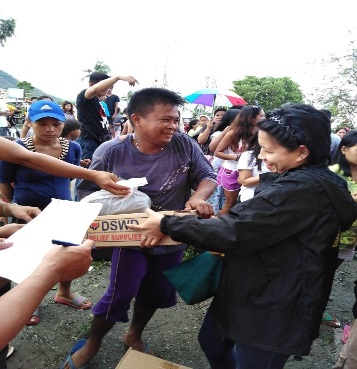 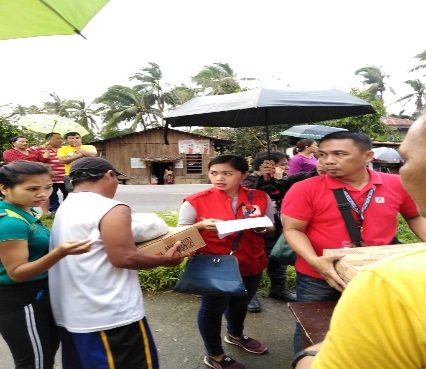 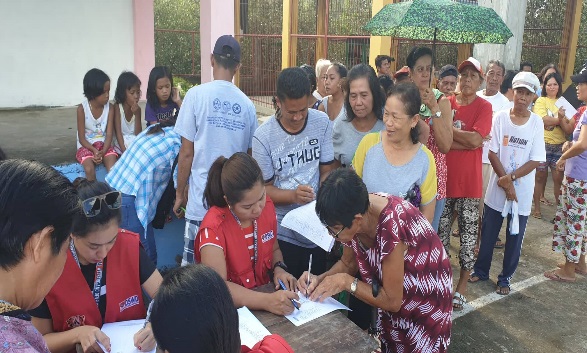 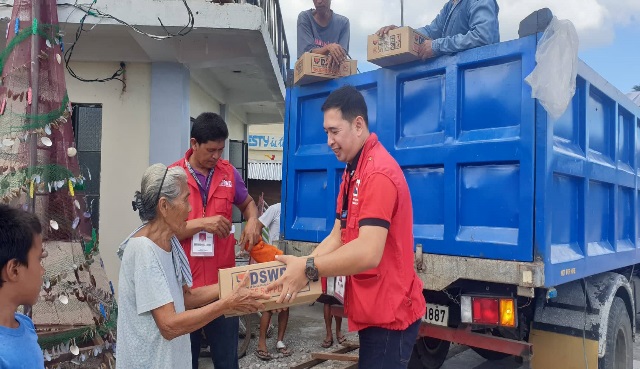 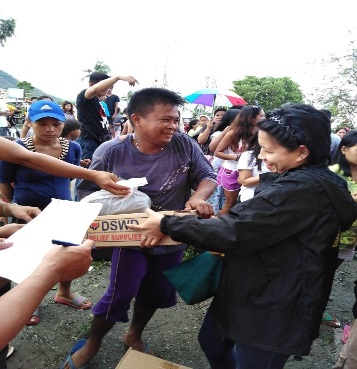 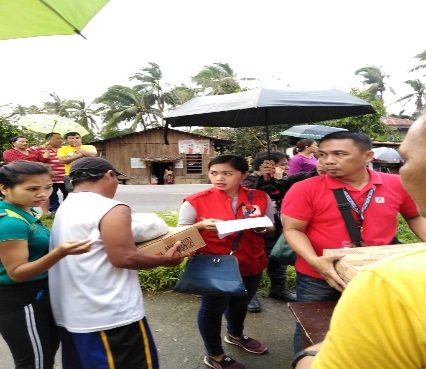 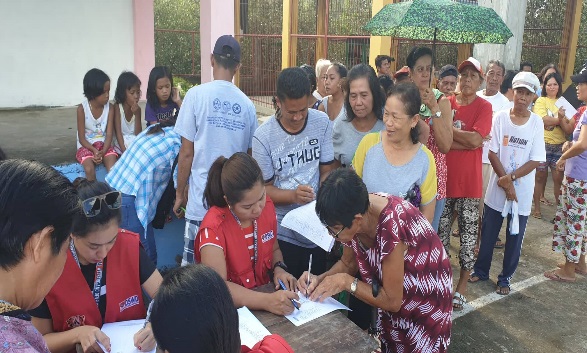 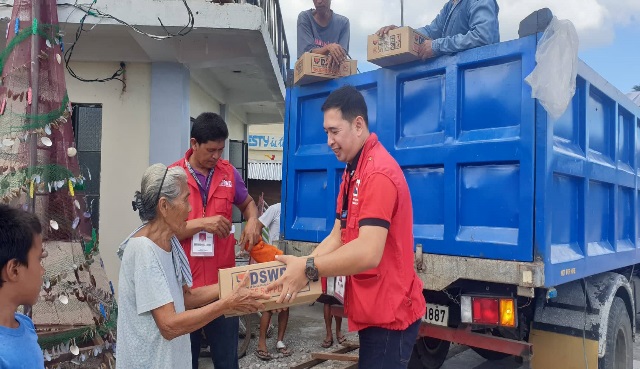 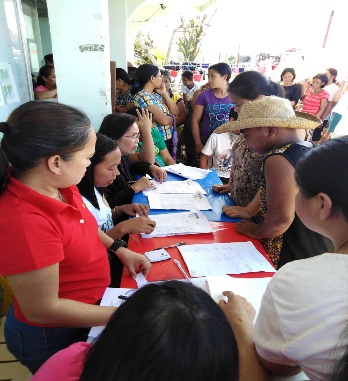 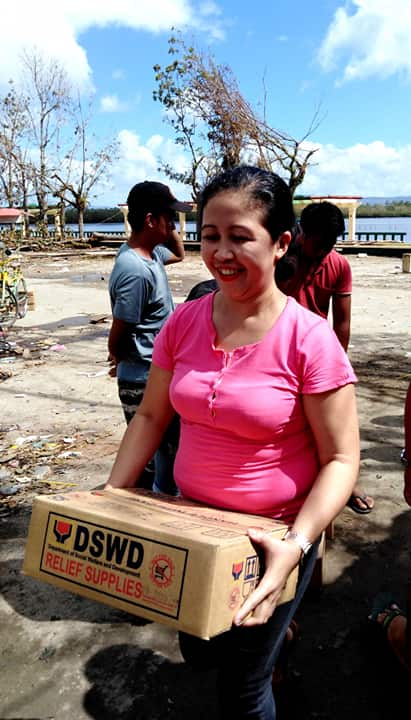 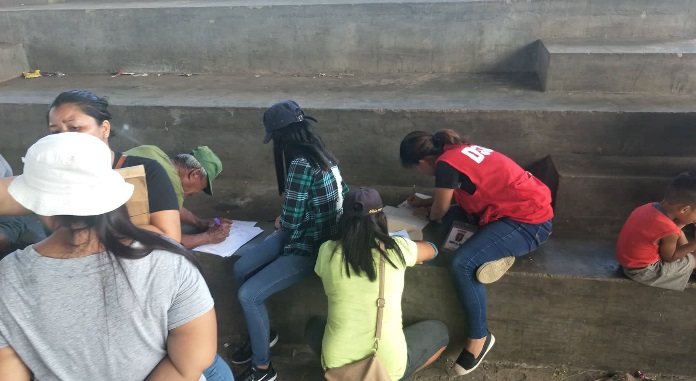 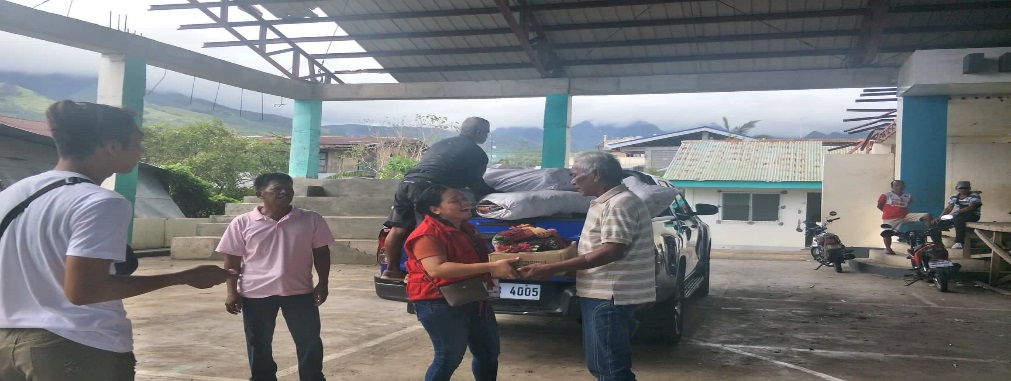 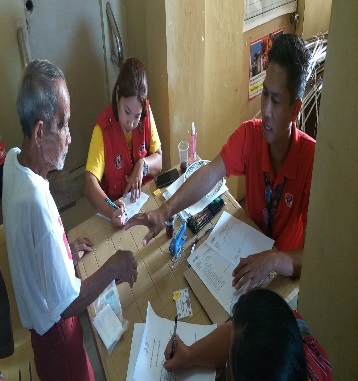 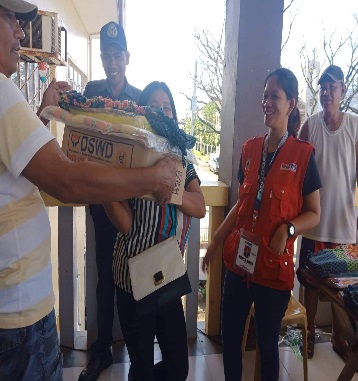 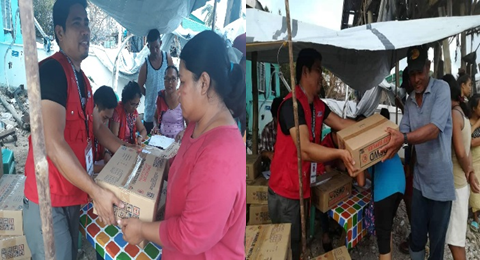 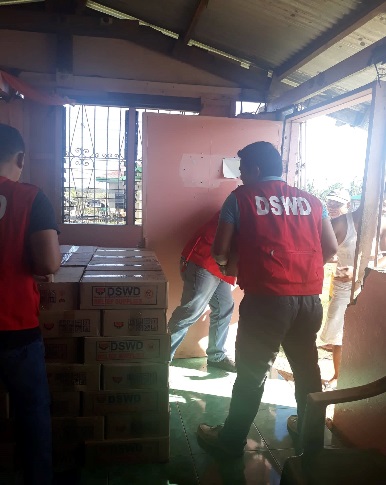 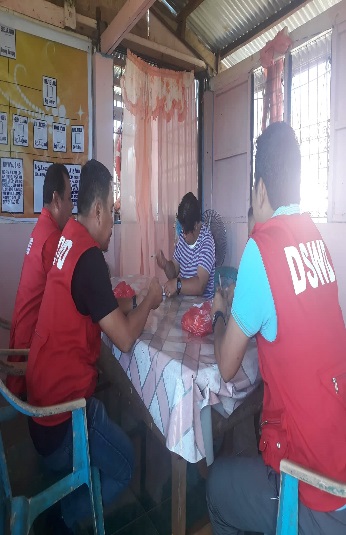 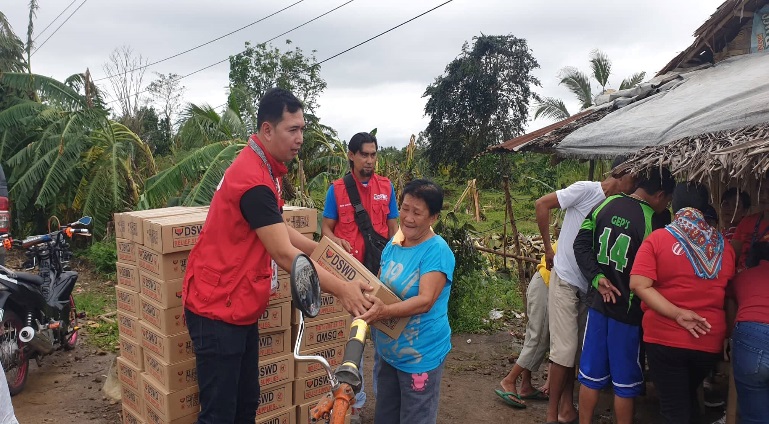 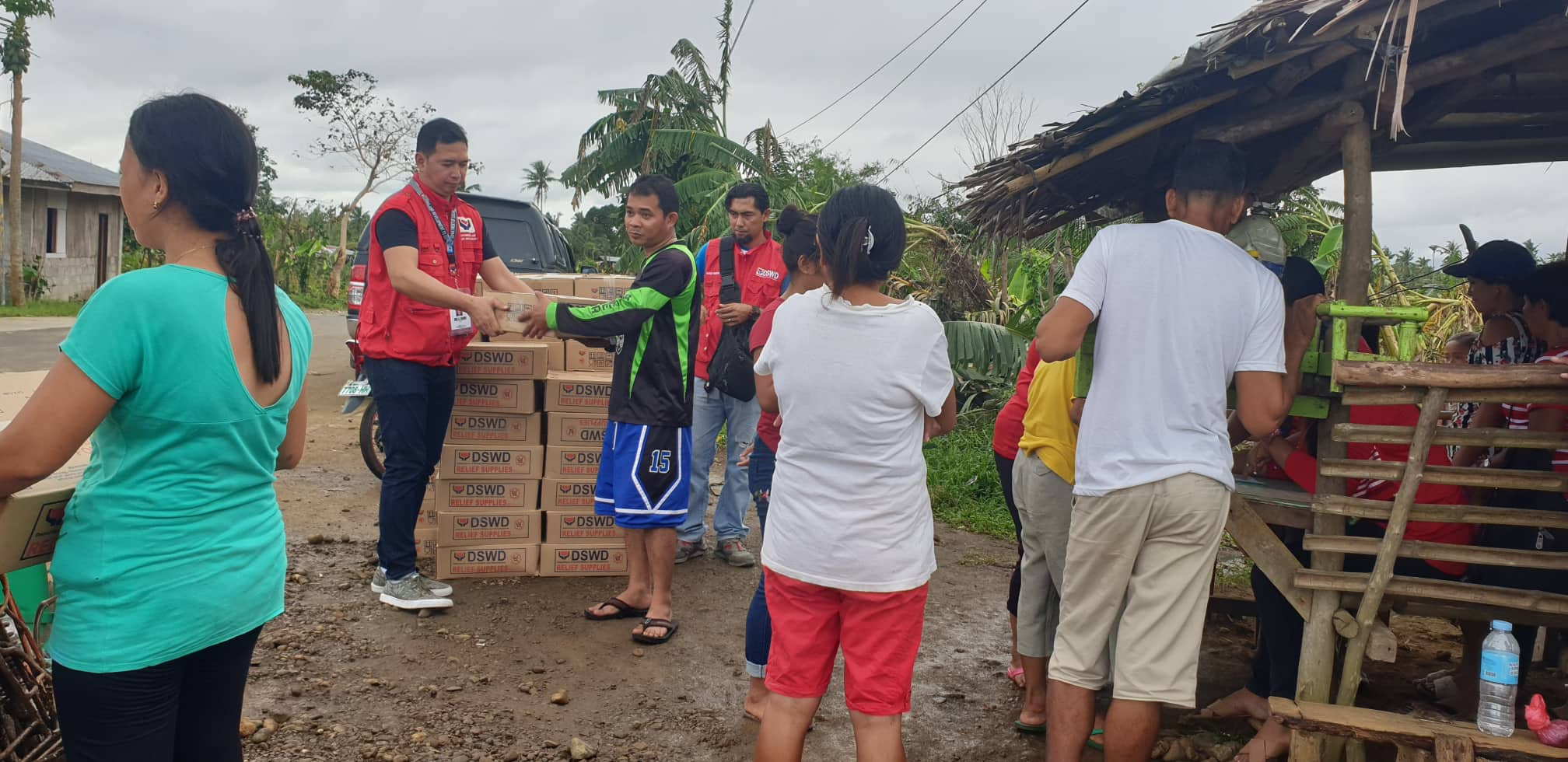 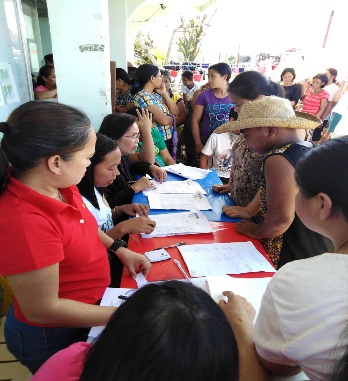 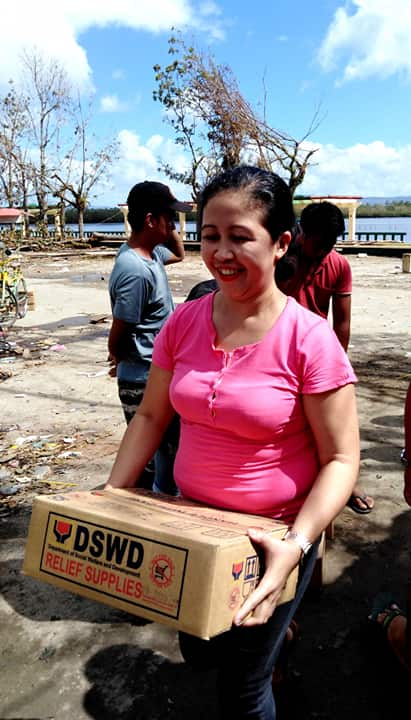 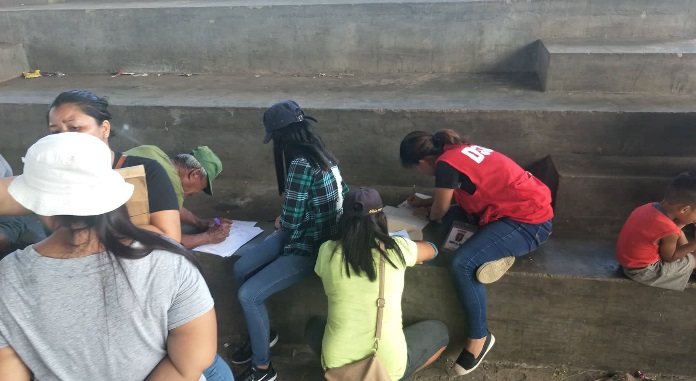 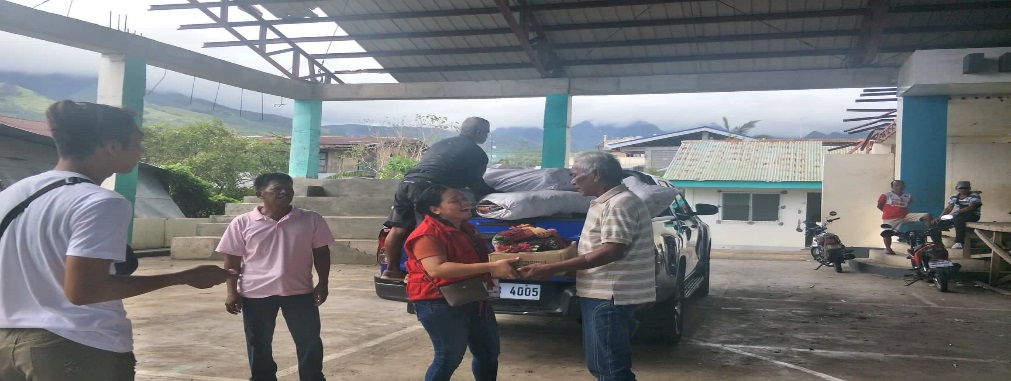 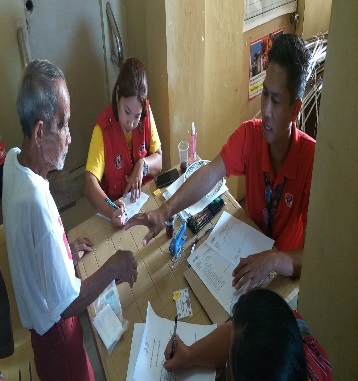 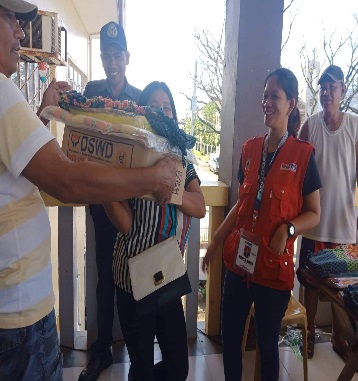 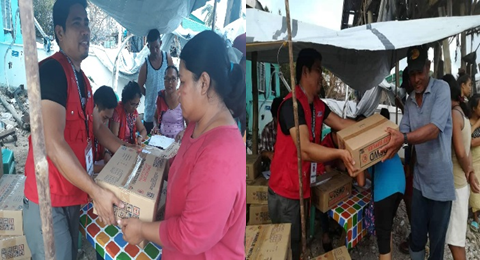 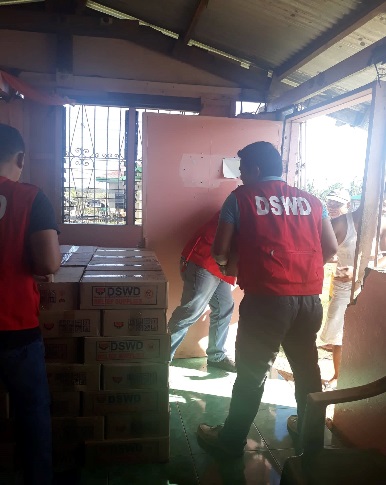 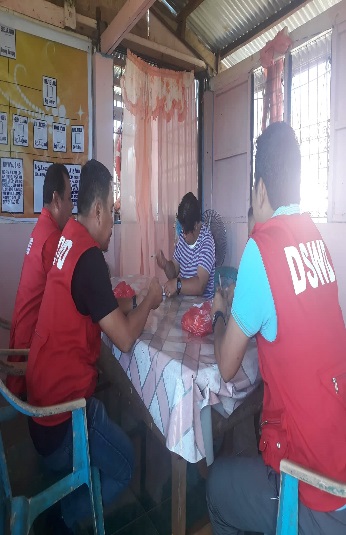 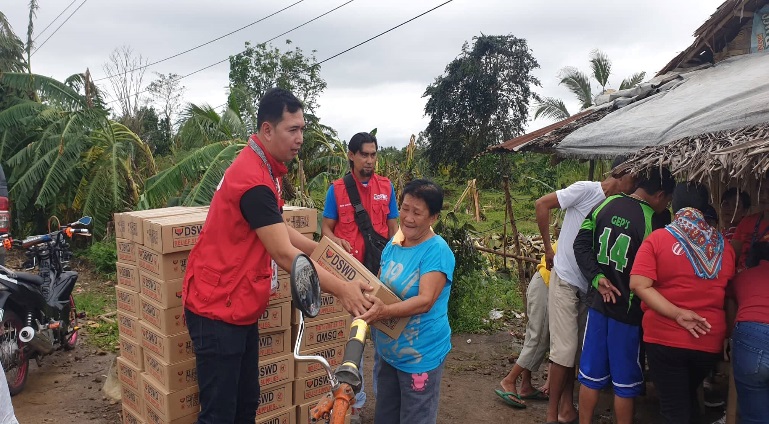 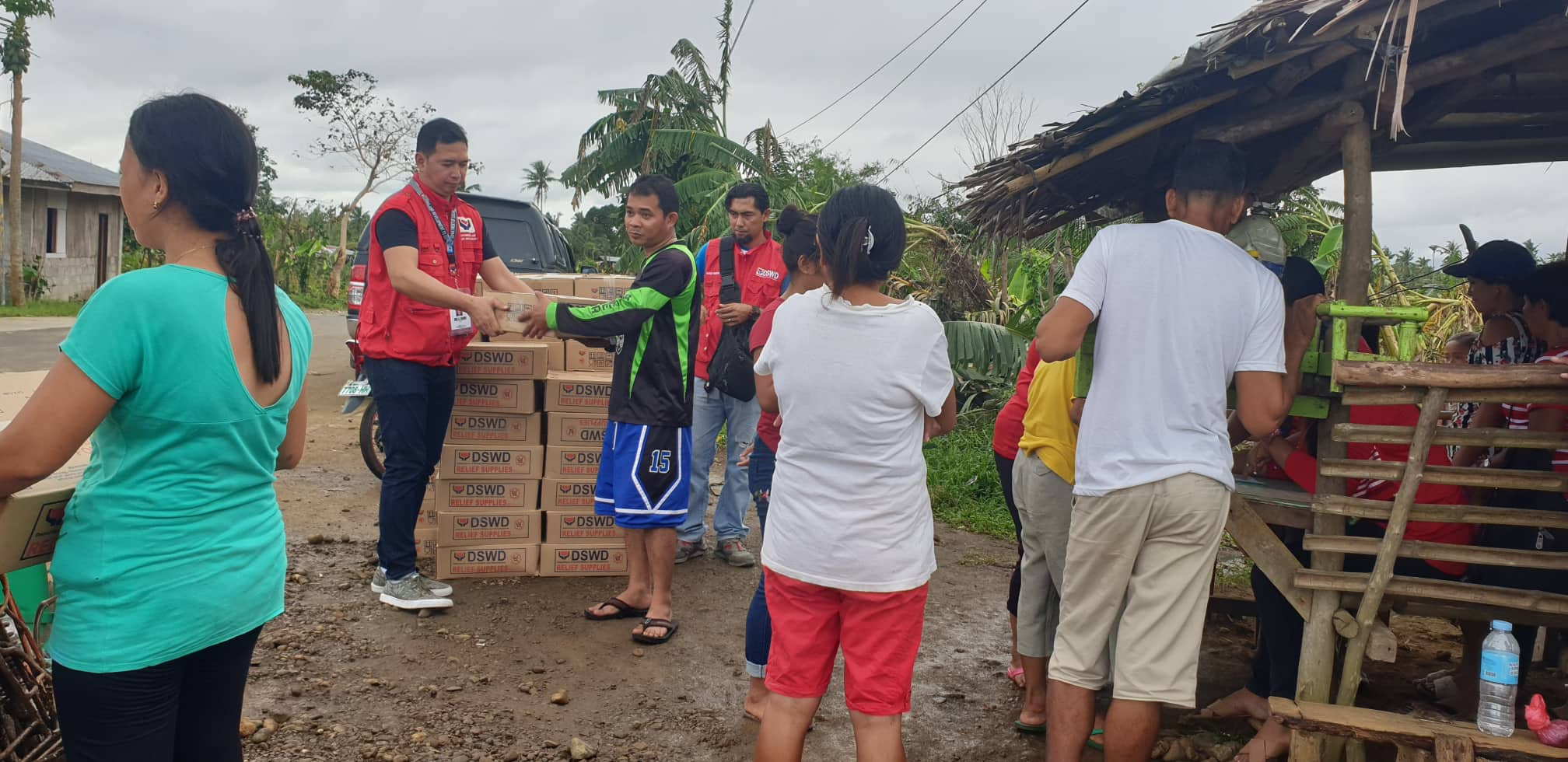 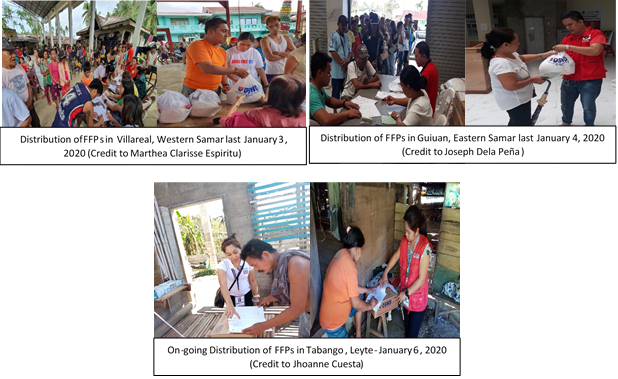 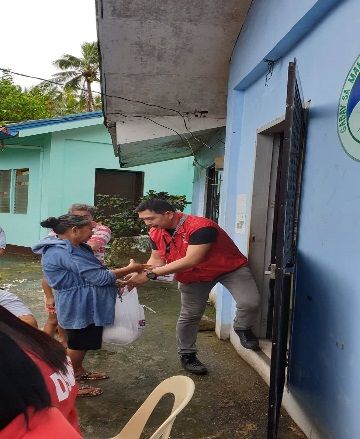 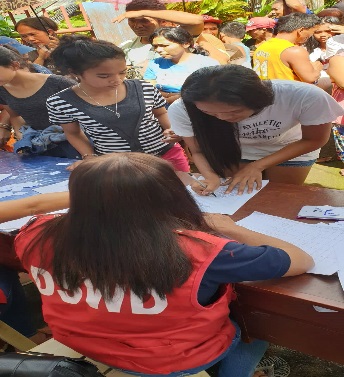 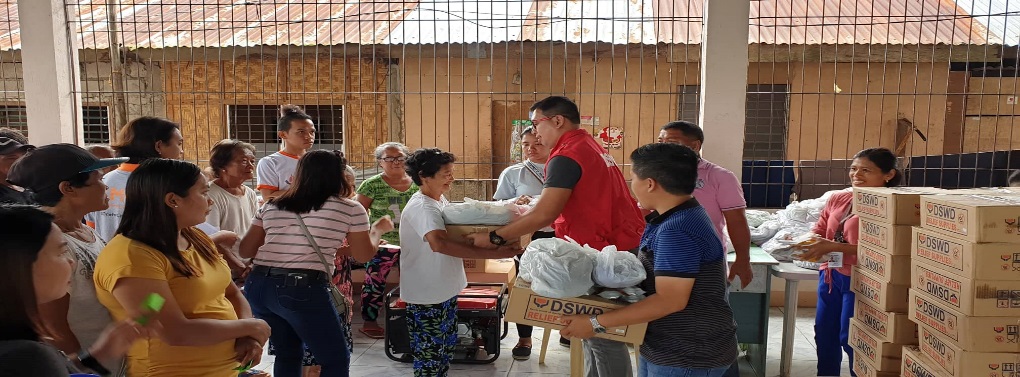 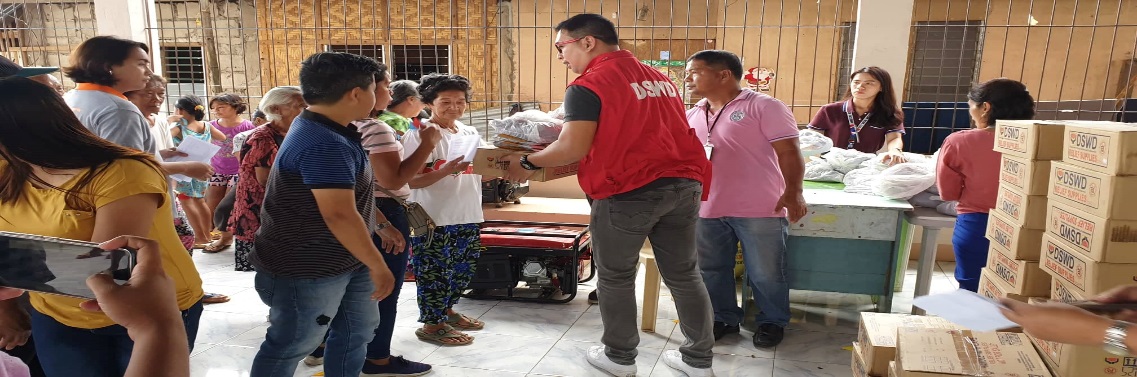 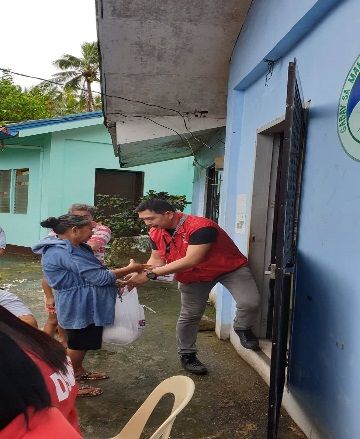 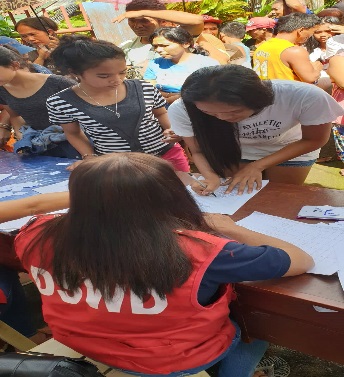 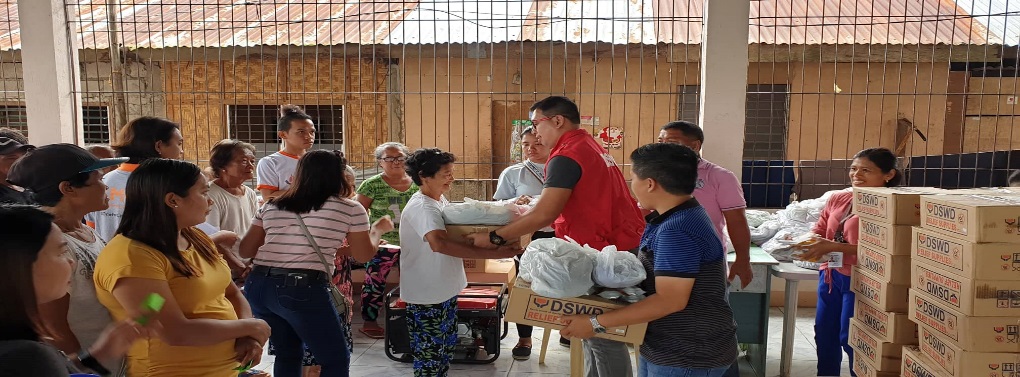 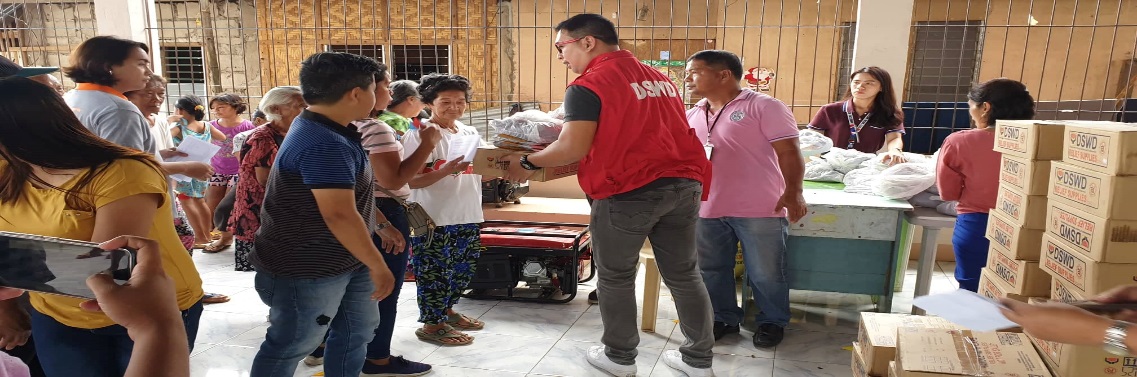 REGION / PROVINCE / MUNICIPALITY REGION / PROVINCE / MUNICIPALITY  NUMBER OF AFFECTED  NUMBER OF AFFECTED  NUMBER OF AFFECTED REGION / PROVINCE / MUNICIPALITY REGION / PROVINCE / MUNICIPALITY  Barangays  Families  Persons GRAND TOTALGRAND TOTAL2,966 695,301  2,856,536 MIMAROPAMIMAROPA 132 10,293 46,188 MarinduqueMarinduque-  3  7 Gasan - 3 7 Occidental MindoroOccidental Mindoro 27 2,315 9,908 Calintaan6 529  2,122 Looc3 15 37 Magsaysay10 909  4,394 Rizal2 198 793 San Jose6 664  2,562 Oriental MindoroOriental Mindoro 74 4,020 19,214 Baco11 262  1,320 Bansud3 109 469 Bongabong1 144 669 Bulalacao (San Pedro)15  2,462  12,226 City of Calapan (capital)3 85 250 Gloria8 168 642 Mansalay8 454  1,826 Pinamalayan5 65 244 Puerto Galera3 68 311 Roxas8 160  1,080 Socorro5 29 117 Victoria4 14 60 RomblonRomblon 31 3,955 17,059 Alcantara - 131 655 Cajidiocan5 220 785 Calatrava - 1 5 Concepcion2 63 207 Corcuera1 36 120 Ferrol6 233 662 Looc5 283 99 Odiongan - 45 225 Romblon (capital)1 20 102 San Agustin6 92 340 San Andres - 6 30 San Jose - 856  4,280 Santa Fe -  1,825  9,125 Santa Maria (Imelda)5 144 424 REGION VIREGION VI 978 298,664  1,292,226 AklanAklan 298 97,209 429,610 Altavas14  6,680  25,626 Banga30  9,250  39,362 Batan20  6,301  23,784 Kalibo (capital)16  15,768  71,352 Libacao24 165 712 Madalag25 279  1,251 New Washington16  10,323  51,615 Buruanga15  4,038  21,251 Ibajay35  10,068  50,110 Lezo12  4,773  16,963 Makato18  7,804  30,053 Malay17  4,909  24,502 Malinao20  4,502  16,262 Nabas20  2,139  9,145 Numancia1  5,287  26,232 Tangalan15  4,923  21,390 AntiqueAntique 81 17,505 78,977 Caluya18  5,536  26,225 Libertad19  4,163  19,690 Pandan34  7,101  29,304 Sebaste10 705  3,758 CapizCapiz 366 115,815 512,822 Cuartero21  1,393  6,965 Dao19  1,497  7,198 Dumalag11 400  1,836 Dumarao33  11,975  46,157 Ivisan15  7,415  37,075 Ma-ayon32  9,139  38,416 Mambusao25  4,245  20,163 Panay42  13,253  65,035 Panitan26  3,510  14,148 Pilar17 911  4,943 Pontevedra26  8,951  32,112 President Roxas22  8,569  42,835 Roxas City (capital)46  31,146  155,110 Sapi-an10  4,734  7,904 Sigma21  8,677  32,925 IloiloIloilo 233 68,135 270,817 Ajuy34  15,906  57,978 Balasan23  9,654  35,616 Banate5 85 351 Batad24  4,734  19,472 Carles33  17,664  77,606 Concepcion14 375  1,454 Estancia19  7,865  39,325 City of Passi3 98 392 San Dionisio29  3,818  10,932 San Enrique2 88 440 San Rafael6 17 81 Sara41  7,831  27,170 REGION VIIIREGION VIII1,835 386,007  1,516,771 BiliranBiliran 145 32,091 118,852 Almeria13  4,474  17,852 Kawayan20  2,333  10,257 Naval (capital)52  7,335  20,213 Biliran11  3,571  4,853 Cabucgayan13  5,141  21,708 Caibiran17  5,388  26,500 Culaba17  3,249  15,069 Maripipi2 600  2,400 Eastern SamarEastern Samar 333 60,716 230,861 City of Borongan (capital)38  2,285  9,140 Can-Avid28 47 191 San Julian16  4,134  16,536 Sulat9 305  1,127 Balangiga13  4,148  16,276 Balangkayan15  2,986  11,370 General MacArthur30  4,038  10,414 Giporlos18  4,140  13,652 Guiuan50  13,800  55,200 Hernani13  2,670  10,680 Lawaan2  2,921  11,684 Llorente33  6,137  22,504 Mercedes2  2,389  9,556 Quinapondan25  4,644  18,576 Salcedo41  6,072  23,955 LeyteLeyte 906 194,615 772,162 Alangalang54  5,019  11,680 Babatngon25  7,023  21,069 Palo33  19,289  79,563 San Miguel21  5,573  22,291 Santa Fe16  4,572  18,288 Tacloban City (capital)117  25,176  119,918 Tanauan54  8,407  13,098 Tolosa15  5,524  27,620 Barugo37  8,632  34,932 Capoocan21  6,705  21,599 Carigara49  12,080  54,083 Dagami65  3,293  15,194 Dulag45  13,722  51,591 Jaro42  3,680  14,720 La Paz10  4,980  20,775 MacArthur31 632  3,000 Mayorga16 71 311 Pastrana29  3,872  16,375 Tabontabon16  3,410  12,484 Tunga8  2,446  9,784 Calubian53  7,799  29,059 Leyte30  6,142  30,457 San Isidro19  9,245  36,980 Tabango11  8,496  36,542 Villaba35  12,990  51,960 Albuera1 731  3,642 Isabel2 25 106 Kananga1 963  3,852 Matag-ob21 142 457 Ormoc City15  2,740  6,575 Palompon3 589  2,356 Abuyog1 38 170 Bato1 164 506 City of Baybay3 228 556 Hilongos5 11 44 Javier (Bugho)1 206 525 Western SamarWestern Samar 451 98,585 394,896 Almagro23 725  2,559 Pagsanghan1 1 4 Santo Nino4 465  1,378 Tagapul-an13 250  1,307 Tarangnan1 218 872 Basey51  17,894  64,493 Calbiga41  6,626  22,201 City of Catbalogan (capital)56  30,736  122,572 Daram58  8,319  39,609 Jiabong34  4,126  16,009 Marabut9  2,065  8,260 Motiong1 34 136 Paranas (Wright)18 424  1,900 Pinabacdao24  4,925  18,904 San Sebastian14  2,309  9,766 Santa Rita38  11,384  49,213 Talalora2  2,306  9,224 Villareal38  2,944  15,153 Zumarraga25  2,834  11,336 CARAGACARAGA 21  337 1,351 Dinagat IslandDinagat Island 19  307 1,228 Basilisa (Rizal)7 101 404 Libjo (Albor)3 31 124 San Jose (capital)7 166 664 Tubajon2 9 36 Surigao del NorteSurigao del Norte 2  30  123 Pilar2 30 123 REGION / PROVINCE / MUNICIPALITY REGION / PROVINCE / MUNICIPALITY  NUMBER OF EVACUATION CENTERS (ECs)  NUMBER OF EVACUATION CENTERS (ECs)  NUMBER OF DISPLACED  NUMBER OF DISPLACED  NUMBER OF DISPLACED  NUMBER OF DISPLACED REGION / PROVINCE / MUNICIPALITY REGION / PROVINCE / MUNICIPALITY  NUMBER OF EVACUATION CENTERS (ECs)  NUMBER OF EVACUATION CENTERS (ECs)  INSIDE ECs  INSIDE ECs  INSIDE ECs  INSIDE ECs REGION / PROVINCE / MUNICIPALITY REGION / PROVINCE / MUNICIPALITY  NUMBER OF EVACUATION CENTERS (ECs)  NUMBER OF EVACUATION CENTERS (ECs)  Families  Families  Persons   Persons  REGION / PROVINCE / MUNICIPALITY REGION / PROVINCE / MUNICIPALITY  CUM  NOW  CUM  NOW  CUM  NOW GRAND TOTALGRAND TOTAL 1,497  110 46,736 1,076 196,560 4,658 MIMAROPAMIMAROPA225 - 6,409 - 29,370 - Occidental MindoroOccidental Mindoro41 - 1,696 - 7,870 - Calintaan11  -  207  -  791  - Looc3  -  15  -  37  - Magsaysay15  -  823  - 4,030  - Rizal5  -  114  -  450  - San Jose7  -  537  - 2,562  - Oriental MindoroOriental Mindoro131 - 3,950 - 18,810 - Baco12  -  262  - 1,320  - Bansud6  -  109  -  469  - Bongabong1  -  144  -  669  - Bulalacao (San Pedro)61  - 2,401  - 11,933  - City of Calapan (capital)3  -  85  -  250  - Gloria8  -  168  -  642  - Mansalay8  -  454  - 1,826  - Pinamalayan7  -  61  -  224  - Puerto Galera5  -  68  -  311  - Roxas11  -  155  -  989  - Socorro5  -  29  -  117  - Victoria4  -  14  -  60  - RomblonRomblon53 -  763 - 2,690 - Cajidiocan11  -  220  -  785  - Concepcion2  -  49  -  158  - Corcuera4  -  36  -  120  - Ferrol6  -  205  -  662  - Looc5  -  26  -  99  - Romblon (capital)1  -  20  -  102  - San Agustin12  -  91  -  340  - Santa Maria (Imelda)12  -  116  -  424  - REGION VIREGION VI609  110 13,725 1,076 59,645 4,658 AklanAklan197  24 2,689  230 11,586 1,171 Altavas16  -  93  -  403  - Banga6 1  12  3  58  12 Batan8  -  243  - 1,199  - Kalibo (capital)7  -  93  -  451  - Madalag17  -  216  -  882  - New Washington20  -  423  - 2,115  - Ibajay19 19  216  216 1,105 1,105 Lezo16  -  69  -  263  - Malay7 4  160  11  527  54 Malinao34  -  167  -  560  - Nabas28  -  845  - 3,396  - Tangalan19  -  152  -  627  - AntiqueAntique20 -  196 -  676 - Libertad20  -  196  -  676  - CapizCapiz267  29 8,879  467 40,068 2,002 Cuartero2  -  18  -  65  - Dao11 1  66  7  254  32 Dumalag7  -  54  -  185  - Dumarao51 18 4,172  292 17,861 1,156 Ivisan21  -  458  - 2,103  - Ma-ayon9  -  333  - 1,389  - Mambusao38  -  366  - 1,417  - Panay34  - 1,081  - 5,123  - Panitan5  -  112  -  577  - Pilar17  -  911  - 4,943  - Pontevedra11  -  272  - 1,015  - Roxas City (capital)44 10  829  168 4,170  814 Sapi-an11  -  154  -  770  - Sigma6  -  53  -  196  - IloiloIloilo125  57 1,961  379 7,315 1,485 Ajuy8  -  57  -  229  - Balasan70 56 1,046  378 4,001 1,480 Batad6 1  5  1  26  5 Estancia3  -  79  -  307  - City of Passi3  -  98  -  392  - San Dionisio21  -  639  - 2,179  - San Enrique2  -  20  -  100  - San Rafael6  -  17  -  81  - Sara6  -  -  -  -  - REGION VIIIREGION VIII640 - 26,265 - 106,194 - BiliranBiliran8 - 2,818 - 9,190 - Almeria1  -  88  -  157  - Kawayan1  -  832  - 3,096  - Naval (capital)1  -  116  -  569  - Biliran1  -  168  -  562  - Cabucgayan1  -  435  -  962  - Caibiran1  -  555  - 1,661  - Culaba1  -  120  -  505  - Maripipi1  -  504  - 1,678  - Eastern SamarEastern Samar60 -  630 - 2,432 - San Julian2  -  27  -  88  - Balangkayan13  -  290  - 1,065  - Guiuan26  -  133  -  581  - Salcedo19  -  180  -  698  - LeyteLeyte311 - 11,749 - 45,614 - Babatngon22  -  100  -  400  - Palo37  - 2,001  - 7,350  - San Miguel33  - 1,333  - 5,498  - Tacloban City (capital)13  -  934  - 4,145  - Tolosa15  -  770  - 1,343  - Barugo7  -  102  -  376  - Capoocan1  -  1  -  4  - Carigara1  -  19  -  79  - Dagami1  -  493  - 1,972  - Dulag27  -  889  - 3,540  - Jaro7  -  120  -  443  - La Paz10  -  202  -  730  - MacArthur7  -  642  - 2,568  - Pastrana9  -  174  -  662  - Tabontabon16  -  337  - 1,350  - Tunga8  -  393  - 1,572  - Calubian21  -  147  -  744  - Leyte30  -  998  - 4,233  - Tabango19  -  422  - 1,608  - Isabel2  -  25  -  106  - Kananga4  -  963  - 3,852  - Ormoc City21  -  684  - 3,039  - Western SamarWestern Samar261 - 11,068 - 48,958 - Santo Nino10  -  25  -  75  - Tagapul-an14  -  144  -  519  - Basey83  - 3,671  - 16,383  - Calbiga30  - 1,578  - 6,312  - Daram58  - 2,911  - 14,556  - Jiabong34  - 1,070  - 4,546  - Paranas (Wright)8  -  424  - 1,900  - San Sebastian14  -  700  - 2,604  - Santa Rita2  -  63  -  161  - Zumarraga8  -  482  - 1,902  - CARAGACARAGA23 -  337 - 1,351 - Dinagat IslandDinagat Island21 -  307 - 1,228 - Basilisa (Rizal)10  -  101  -  404  - Libjo (Albor)3  -  31  -  124  - San Jose (capital)6  -  166  -  664  - Tubajon2  -  9  -  36  - Surigao del NorteSurigao del Norte2 -  30 -  123 - Pilar2  -  30  -  123  - REGION / PROVINCE / MUNICIPALITY REGION / PROVINCE / MUNICIPALITY  NUMBER OF DISPLACED  NUMBER OF DISPLACED  NUMBER OF DISPLACED  NUMBER OF DISPLACED REGION / PROVINCE / MUNICIPALITY REGION / PROVINCE / MUNICIPALITY  OUTSIDE ECs  OUTSIDE ECs  OUTSIDE ECs  OUTSIDE ECs REGION / PROVINCE / MUNICIPALITY REGION / PROVINCE / MUNICIPALITY  Families  Families  Persons  Persons REGION / PROVINCE / MUNICIPALITY REGION / PROVINCE / MUNICIPALITY  CUM  NOW  CUM  NOW GRAND TOTALGRAND TOTAL32,749 1,965 132,322 8,337 MIMAROPAMIMAROPA 579 - 2,498 - MarinduqueMarinduque 3 -  7 - Gasan 3  -  7  - Occidental MindoroOccidental Mindoro 492 - 2,038 - Calintaan 322  - 1,331  - Magsaysay 86  -  364  - Rizal 84  -  343  - Oriental MindoroOriental Mindoro 70 -  404 - Bulalacao (San Pedro) 61  -  293  - Pinamalayan 4  -  20  - Roxas 5  -  91  - RomblonRomblon 14 -  49 - Concepcion 14  -  49  - REGION VIREGION VI20,364 1,965 81,106 8,337 AklanAklan5,957  828 26,141 3,657 Altavas 624  624 2,637 2,637 Batan 395  - 1,702  - Kalibo (capital)1,062  - 4,955  - New Washington 767  - 3,835  - Ibajay 385  204 1,975 1,020 Lezo 455  - 1,729  - Malay 109  -  404  - Malinao 347  - 1,208  - Nabas1,294  - 5,749  - Tangalan 519  - 1,947  - AntiqueAntique 434  434 1,599 1,599 Libertad 434  434 1,599 1,599 CapizCapiz4,639  72 20,014  265 Cuartero 46  -  213  - Dao 506  - 1,987  - Dumalag 159  -  603  - Dumarao 70  70  258  258 Ivisan 113  -  565  - Ma-ayon 158  -  635  - Mambusao 14  -  75  - Panay1,006  - 5,115  - Panitan 560  - 2,345  - Sapi-an1,482  - 6,135  - Sigma 525  2 2,083  7 IloiloIloilo9,334  631 33,352 2,816 Balasan 765  546 3,265 2,465 Banate 85  85  351  351 Batad 102  -  484  - San Dionisio 483  - 1,742  - San Enrique 68  -  340  - Sara7,831  - 27,170  - REGION VIIIREGION VIII11,806 - 48,718 - BiliranBiliran 85 -  402 - Culaba 85  -  402  - Eastern SamarEastern Samar1,438 - 5,141 - Balangkayan1,438  - 5,141  - LeyteLeyte1,356 - 5,579 - Tacloban City (capital)1,251  - 5,161  - Ormoc City 105  -  418  - Western SamarWestern Samar8,927 - 37,596 - Santo Nino 15  -  60  - Daram3,623  - 17,208  - Jiabong3,353  - 11,776  - San Sebastian1,619  - 7,162  - Santa Rita 317  - 1,390  - REGION / PROVINCE / MUNICIPALITY REGION / PROVINCE / MUNICIPALITY   NO. OF DAMAGED HOUSES   NO. OF DAMAGED HOUSES   NO. OF DAMAGED HOUSES REGION / PROVINCE / MUNICIPALITY REGION / PROVINCE / MUNICIPALITY  Total  Totally  Partially GRAND TOTALGRAND TOTAL                       298,776                          23,851                        274,925 MIMAROPAMIMAROPA                           3,216                               810                            2,406 Oriental MindoroOriental Mindoro                                38                                   5                                 33 Puerto Galera                                13                                 -                                   13 Roxas                                25                                   5                                 20 RomblonRomblon                           3,178                               805                            2,373 Alcantara                              131                                 24                               107 Calatrava                                  1                                 -                                     1 Ferrol                                28                                   3                                 25 Looc                              257                                 22                               235 Odiongan                                45                                 -                                   45 San Agustin                                  1                                 -                                     1 San Andres                                  6                                   3                                   3 San Jose                              856                               565                               291 Santa Fe                           1,825                               180                            1,645 Santa Maria (Imelda)                                28                                   8                                 20 REGION VIREGION VI                         45,117                            4,662                          40,455 AklanAklan                           5,729                               472                            5,257 Altavas                           5,729                               472                            5,257 AntiqueAntique                           6,695                            1,141                            5,554 Caluya                           2,959                               687                            2,272 Libertad                           3,736                               454                            3,282 CapizCapiz                         12,382                            1,126                          11,256 Ivisan                           6,823                               346                            6,477 Ma-ayon                           1,333                               121                            1,212 Mambusao                                99                                   6                                 93 Panay                           4,115                               651                            3,464 Sigma                                12                                   2                                 10 IloiloIloilo                         20,311                            1,923                          18,388 Batad                           4,203                               370                            3,833 Carles                           5,562                            1,362                            4,200 San Dionisio                           2,698                               136                            2,562 San Rafael                                17                                   1                                 16 Sara                           7,831                                 54                            7,777 REGION VIIIREGION VIII                       250,443                          18,379                        232,064 BiliranBiliran                         24,639                            2,418                          22,221 Almeria                           2,153                               238                            1,915 Kawayan                           2,333                               390                            1,943 Naval (capital)                           7,355                               674                            6,681 Biliran                           3,571                               227                            3,344 Cabucgayan                           3,168                               207                            2,961 Caibiran                           4,228                               509                            3,719 Culaba                           1,231                               148                            1,083 Maripipi                              600                                 25                               575 Eastern SamarEastern Samar                         47,133                            4,985                          42,148 City of Borongan (capital)                           2,285                                 27                            2,258 San Julian                                84                                   3                                 81 Balangiga                           3,352                               118                            3,234 Balangkayan                           2,615                               150                            2,465 General MacArthur                           3,447                               288                            3,159 Giporlos                           3,640                               415                            3,225 Guiuan                         12,046                            1,981                          10,065 Hernani                           2,183                               149                            2,034 Lawaan                           2,921                               101                            2,820 Llorente                           5,189                               429                            4,760 Mercedes                           1,767                               517                            1,250 Quinapondan                           3,903                               492                            3,411 Salcedo                           3,701                               315                            3,386 LeyteLeyte                       131,726                            7,060                        124,666 Alangalang                           5,019                               569                            4,450 Babatngon                           6,911                               419                            6,492 Palo                           6,572                               197                            6,375 San Miguel                           2,795                                 80                            2,715 Santa Fe                           3,120                               675                            2,445 Tacloban City (capital)                         24,247                               990                          23,257 Tanauan                           8,407                               568                            7,839 Tolosa                           5,458                               152                            5,306 Barugo                           2,648                                 76                            2,572 Capoocan                           6,018                               420                            5,598 Carigara                           5,943                               177                            5,766 Dagami                           2,250                                 10                            2,240 Dulag                           1,119                                 18                            1,101 Jaro                           4,375                                 67                            4,308 La Paz                                  3                                 -                                     3 MacArthur                                  1                                   1                                 -   Mayorga                                  1                                   1                                 -   Pastrana                           3,873                               140                            3,733 Tabontabon                           2,616                                 35                            2,581 Tunga                           1,500                                 50                            1,450 Calubian                           7,572                               317                            7,255 Leyte                           6,118                               315                            5,803 San Isidro                           5,860                               454                            5,406 Tabango                           8,496                               467                            8,029 Villaba                           6,692                               626                            6,066 Albuera                              600                                 23                               577 Isabel                                  5                                   1                                   4 Matag-ob                              142                                 26                               116 Ormoc City                           2,740                               151                            2,589 Palompon                              589                                 32                               557 City of Baybay                                25                                   3                                 22 Hilongos                                11                                 -                                   11 Western SamarWestern Samar                         46,945                            3,916                          43,029 Almagro                              297                                   8                               289 Pagsanghan                                  1                                   1                                 -   Santo Nino                              305                                 37                               268 Tagapul-an                                15                                   1                                 14 Tarangnan                              218                                 29                               189 Basey                         12,956                               860                          12,096 Calbiga                           1,530                                 33                            1,497 Daram                           6,080                            1,124                            4,956 Jiabong                                  5                                 -                                     5 Marabut                           2,065                                 98                            1,967 Motiong                                34                                 -                                   34 Paranas (Wright)                              146                                 -                                 146 Pinabacdao                           3,871                               227                            3,644 San Sebastian                              525                                 12                               513 Santa Rita                           9,746                            1,019                            8,727 Talalora                           2,014                               132                            1,882 Villareal                           4,303                               242                            4,061 Zumarraga                           2,834                                 93                            2,741 REGION / PROVINCE / MUNICIPALITY REGION / PROVINCE / MUNICIPALITY  COST OF ASSISTANCE  COST OF ASSISTANCE  COST OF ASSISTANCE  COST OF ASSISTANCE  COST OF ASSISTANCE REGION / PROVINCE / MUNICIPALITY REGION / PROVINCE / MUNICIPALITY  DSWD  LGU  NGOs  OTHERS  GRAND TOTAL GRAND TOTALGRAND TOTAL36,650,951.72 13,446,393.06  765,500.00 10,736,254.54 61,599,099.32 MIMAROPAMIMAROPA2,436,000.00 1,235,500.00 - 10,736,254.54 14,407,754.54 MarinduqueMarinduque 3,450.00 - - -  3,450.00 Gasan3,450.00  -  -  - 3,450.00 Occidental MindoroOccidental Mindoro1,082,550.00  882,000.00 - 6,069,624.42 8,034,174.42 Abra de Ilog -  -  -  6,069,624.42  6,069,624.42 Calintaan253,500.00  -  -  - 253,500.00 Magsaysay735,000.00 672,000.00  -  -  1,407,000.00 San Jose94,050.00 210,000.00  -  - 304,050.00 Oriental MindoroOriental Mindoro1,350,000.00  353,500.00 - 4,666,630.12 6,370,130.12 Baco - 17,500.00  -  4,666,630.12  4,684,130.12 Bulalacao (San Pedro) 1,350,000.00 336,000.00  -  -  1,686,000.00 REGION VIREGION VI19,157,880.00 3,212,600.00  765,500.00 - 23,135,980.00 AklanAklan5,184,000.00  8,300.00 - - 5,192,300.00 Batan900,000.00 8,300.00  -  - 908,300.00 Kalibo (capital)720,000.00  -  -  - 720,000.00 New Washington360,000.00  -  -  - 360,000.00 Buruanga419,760.00  -  -  - 419,760.00 Ibajay 1,211,760.00  -  -  -  1,211,760.00 Makato360,000.00  -  -  - 360,000.00 Nabas420,480.00  -  -  - 420,480.00 Numancia360,000.00  -  -  - 360,000.00 Tangalan432,000.00  -  -  - 432,000.00 AntiqueAntique2,142,000.00  660,300.00  765,500.00 - 3,567,800.00 Caluya360,000.00  -  -  - 360,000.00 Libertad594,000.00 660,300.00 765,500.00  -  2,019,800.00 Pandan 1,080,000.00  -  -  -  1,080,000.00 Sebaste108,000.00  -  -  - 108,000.00 CapizCapiz6,957,680.00 2,319,300.00 - - 9,276,980.00 Cuartero72,000.00  -  -  - 72,000.00 Dao108,000.00 40,000.00  -  - 148,000.00 Dumarao180,000.00 36,000.00  -  - 216,000.00 Ivisan180,000.00  -  -  - 180,000.00 Ma-ayon972,000.00  -  -  - 972,000.00 Mambusao108,000.00 138,600.00  -  - 246,600.00 Panay828,000.00  -  -  - 828,000.00 Panitan162,000.00 298,700.00  -  - 460,700.00 Pilar720,000.00  -  -  - 720,000.00 Pontevedra 1,857,920.00  -  -  -  1,857,920.00 President Roxas540,000.00  -  -  - 540,000.00 Roxas City (capital)828,000.00  -  -  - 828,000.00 Sapi-an149,760.00 76,000.00  -  - 225,760.00 Sigma252,000.00  1,730,000.00  -  -  1,982,000.00 IloiloIloilo4,874,200.00  224,700.00 - - 5,098,900.00 Balasan 2,287,920.00  -  -  -  2,287,920.00 Batad450,000.00  -  -  - 450,000.00 Carles580,000.00  -  -  - 580,000.00 Concepcion180,000.00  -  -  - 180,000.00 Estancia540,000.00  -  -  - 540,000.00 San Dionisio338,040.00  -  -  - 338,040.00 Sara498,240.00 224,700.00  -  - 722,940.00 REGION VIIIREGION VIII15,057,071.72 8,998,293.06 - - 24,055,364.78 BiliranBiliran1,258,204.12 2,024,663.64 - - 3,282,867.76 Almeria70,660.48  -  -  - 70,660.48 Kawayan364,552.80 334,031.36  -  - 698,584.16 Naval (capital)45,367.24 46,571.68  -  - 91,938.92 Biliran47,374.64  -  -  - 47,374.64 Cabucgayan81,500.44 88,325.60  -  - 169,826.04 Caibiran526,376.92  1,555,735.00  -  -  2,082,111.92 Culaba110,327.20  -  -  - 110,327.20 Maripipi12,044.40  -  -  - 12,044.40 Eastern SamarEastern Samar4,215,540.00 1,389,489.48 - - 5,605,029.48 Balangiga602,220.00  -  -  - 602,220.00 Balangkayan - 693,757.44  -  - 693,757.44 Giporlos - 91,537.44  -  - 91,537.44 Guiuan802,960.00  -  -  - 802,960.00 Lawaan602,220.00  -  -  - 602,220.00 Mercedes802,960.00  -  -  - 802,960.00 Quinapondan602,220.00 160,559.20  -  - 762,779.20 Salcedo802,960.00 443,635.40  -  -  1,246,595.40 LeyteLeyte6,772,967.60 3,611,267.22 - - 10,384,234.82 Alangalang361,332.00  -  -  - 361,332.00 Babatngon188,695.60  1,295,192.80  -  -  1,483,888.40 Palo401,480.00  -  -  - 401,480.00 San Miguel401,480.00  -  -  - 401,480.00 Santa Fe321,184.00  -  -  - 321,184.00 Tacloban City (capital)802,960.00 364,142.36  -  -  1,167,102.36 Tolosa802,960.00 180,000.00  -  - 982,960.00 Barugo401,480.00  -  -  - 401,480.00 Capoocan281,036.00  -  -  - 281,036.00 Dagami802,960.00 197,929.64  -  -  1,000,889.64 La Paz - 19,672.52  -  - 19,672.52 MacArthur - 257,750.16  -  - 257,750.16 Calubian401,480.00  -  -  - 401,480.00 San Isidro802,960.00  -  -  - 802,960.00 Tabango401,480.00 527,856.00  -  - 929,336.00 Villaba401,480.00  -  -  - 401,480.00 Albuera - 34,750.00  -  - 34,750.00 Ormoc City - 713,831.44  -  - 713,831.44 City of Baybay - 20,142.30  -  - 20,142.30 Western SamarWestern Samar2,810,360.00 1,972,872.72 - - 4,783,232.72 Basey802,960.00  1,473,833.08  -  -  2,276,793.08 Calbiga401,480.00 218,003.64  -  - 619,483.64 Daram802,960.00  -  -  - 802,960.00 Pinabacdao401,480.00  -  -  - 401,480.00 San Sebastian - 281,036.00  -  - 281,036.00 Villareal401,480.00  -  -  - 401,480.00 DATESITUATIONS / ACTIONS UNDERTAKEN07 January 2020The Disaster Response Management Bureau (DRMB) is closely coordinating with the concerned Field Offices for significant disaster response updates.DATESITUATIONS / ACTIONS UNDERTAKEN30 December 2019DSWD-FO MIMAROPA through SWADT has already provided augmentation support through relief distribution to the Municipality of Bulalacao in Oriental Mindoro, and Municipalities of Calintaan, Magsaysay and San Jose in Occidental Mindoro.DSWD-FO MIMAROPA conducted thorough validation on the affected families and individuals.27 December 2019DSWD-FO MIMAROPA through SWADT Offices monitored the existing evacuation centers to know other needs and services that might be needed by the affected families.DSWD-FO MIMAROPA coordinated with affected LGUs and other concerned agencies on the condition and situation of displaced families/individuals.With ongoing replenishment of goods to ensure availability of goods to support the immediate needs of the affected families/individuals.DSWD-FO MIMAROPA-Disaster Response Management Division deployed staff to attend Disaster Response Cluster Meeting at Office of Civil Defense, Batangas City.A total of 662 families or 2,868 persons have pre-emptively evacuated in 29 Evacuation Centers in MIMAROPA; 21 families or 84 individuals pre-emptively evacuated and moved to their relatives and/or friends in Marinduque and Romblon.DATESITUATIONS / ACTIONS UNDERTAKEN29 December 2019DSWD-FO V submitted their terminal report.A total of 2,368 families or 8,511 persons have pre-emptively evacuated in 62 Evacuation Centers in Region V; 42 families or 176 individuals pre-emptively evacuated and moved to their relatives and/or friends in Albay and Masbate. The needs of the 74 families or 307 persons who are still inside the Evacuation Centers shall be continuously monitored and managed by LGUs.25 December 2019DSWD-FO V augmented 4,000 family food packs amounting to ₱1,508,560.00 to the province of Sorsogon.DSWD-FO V through the Disaster Response Management Division (DRMD) facilitated the provision of assistance to the affected individuals.DSWD-FO V coordinated with PAT/MAT for generation of data of the affected families/persons.DSWD-FO V through DRMD continuous to monitor weather updates and information.DSWD-FO V Resource Operation Section ensured the availability of family food packs and non-food items as need arises.PAT and MAT members in the 6 provinces are in close coordination with the P/MDRRMOs for status reports and updates.DATESITUATIONS / ACTIONS UNDERTAKEN06 January 2020On Going repacking of relief goods at the regional warehouse at Mambog, Oton, Roxas City, Capiz and ABL Sports Complex Cultural Center Kalibo, Aklan.Family Food Packs were released at the Municipality of Kalibo, Makato, New Washington and Numancia, Aklan, Cuartero, Capiz and Caluya, Pandan and Sebase, Antique.DSWD-FO VI is still on BLUE alert status.04 January 20203,400 family food packs from FO IX were transported to the Regional Warehouse.A total of 5,100 food family food packs each from FO I and IX were delivered.706 family food packs were delivered to Pilar, Capiz.1,000 food packs were delivered to Batan, Aklan.1,000 family food packs were delivered to Caluya, Antique.300 family food packs were delivered to Sebaste, Antique.1,000 family food packs were delivered to Roxas City, Capiz.1,000 family food packs were delivered and released to Balasan, Iloilo1,000 family food packs were delivered to Maayon, CapizRaw materials for repacking of relief goods were delivered to the Province of Capiz and Antique.On-going repacking of relief goods at the regional warehouse at Mambog, Oton, Roxas City, Capiz and ABL Sports Complex Cultural Center Kalibo, Aklan.03 January 2020DSWD-FO VI has 300 family food packs in transit to Sebaste, Antique.Additional 300 family food packs were in transit to Pandan, Antique.02 January 2020Additional of 700, 500, and 300 family food packs were distributed to President Roxas, Panay and Ivisan, Capiz, respectively.01 January 2020DSWD-FO VI delivered a total of 3,500 family food packs and 10 bundles of used clothing were delivered to province of Capiz.DSWD-FO VI delivered a total 992 family food packs and 5 bundles of used clothing were delivered to Libertad, AntiqueRelief goods were distributed to the Municipalities of Pontevedra, Panay, Roxas City, Sigma, Capiz and Libertad, Antique.DATESITUATIONS / ACTIONS UNDERTAKEN29 December 2019A total of 10,104 families or 50,168 persons have pre-emptively evacuated in 32 Evacuation Centers in Region VII.A total of 17,470 houses were damaged in Cebu; of which, 5,342 were totally damaged and 12,128 were partially damaged. On-going assessment and validation are still being conducted.DSWD-FO VII has provided a total of ₱3,829,422.50 worth of assistance to the affected families or individuals; of which, ₱105,222.50 were given to the strandees sheltered at the Cebu City Sports Complex, ₱1,836,000.00 to Daanbantayan, ₱988,200.00 to Bogo City, and ₱900,000.00 to Medellin.State of Calamity is declared in Daanbantayan, Medellin, Madridejos, Sta.Fe and Bantayan, Cebu.28 December 2019DSWD-FO VII coordinated with RDRRMC for the aerial survey.DSWD-FO VII distributed 2800 FFPs in Daanbantayan on the 26th of December.Mobilization of volunteers to help in the continuous repacking at the warehouse.A total of 256 families or 1,056 persons have pre-emptively evacuated in 23 Evacuation Centers in Region VII; 3 families or 16 individuals pre-emptively evacuated and moved to their relatives and/or friends in Cebu.26 December 2019DSWD-FO VII is on RED Alert Status.DSWD-FO VII though the Assistant Regional Director for Operations directed all staff to volunteer and help repack at the Labangon Warehouse due to the anticipated need of food items for areas affected by TY Ursula.DSWD QRT rendering three-shift schedule was on active duty since yesterday, monitoring and coordinating with the local counterparts together with the DSWD city/municipal action teams in the field for any incidents in the field. QRT now deactivated since TCWS in the Region has already been lifted by 2:00 pm.Continuous monitoring and coordination is being done by the DSWD Disaster Division for any resource augmentation from the affected LGUs. At the moment, the towns of Daanbantayan, Madridejos and Bogo City have already communicated to the Regional Office requesting for assistance in their disaster relief operations. QRT Leader for the 6:00am-2pm shift visited Cebu City Sports Complex where 2,000 stranded passengers were temporarily housed by the city government. Based on the monitoring, strandees were well attended by the city government through the City Social Welfare Services. DSWD-FO VII provided relief items (malongs, mats and towels) worth ₱243,915.00 to stranded passengers accommodated at the Cebu City Sports Complex. Stranded passengers, who are staying inside the gym will be taken care of until the Philippine Coast Guard (PCG) allows sea travel to resume. City government will cover their food, toiletries and medicines while they stay in the gym.A total of ten (10) families and twenty-three (23) individuals took pre-emptive evacuation in Panadtaran, Elementary School. DATESITUATIONS / ACTIONS UNDERTAKEN07 January 2020Thirty-three (33) Local Government Units (LGUs) were provided FFPs, which distribution to affected families is being handled and managed by the DRMD staff, and P/C/MAT of the disaster-stricken municipalities. Disaster Response Information Management Section (DRIMS) is currently in charge of curating disaster reports, analyzing and consolidating the data submitted by the LGUs and DRMD-PDOs.Regional Resource Operation Section (RROS) has ongoing releasing of FFPs to different LGUs. While arrival of FFPs from various regional offices of the department is being monitored to ensure allocations would be prepared in accordance with the available commodities.30 December 2019SWAD Teams and DRMD PDOs closely coordinated with P/C/MSWDOs and P/C/MDRRMOs to gather data on affected families.Quick Response Teams provided support in Disaster Operations and instructed to be ready for possible augmentation of workforce on the ground for the relief operations.Disaster Response Management Division (DRMD) personnel rendered duty at DSWD OpCen and RDRRMC OpCen.A total of 2,748 families or 11,242 persons have pre-emptively evacuated in 115 Evacuation Centers in Region VIIIDATESITUATIONS / ACTIONS UNDERTAKEN29 December 2019DSWD-FO Caraga submitted their terminal report.26 December 2019DSWD-FO Caraga downgraded its alert level status from BLUE to WHITE.